                                                                       Утверждено: Главный врач государственного автономного учреждения здравоохранения Свердловской области «Богдановичская центральная районная больница» ________________ Е.А. Вдовина                                                                                  «02» ноября 2023 годаДОКУМЕНТАЦИЯпо проведению открытого аукциона в электронной форме по продаже здания медпункта, 
с кадастровым номером 66:07:0801002:768, общей площадью150,3 кв. метра, расположенного по адресу: Свердловская область, Богдановичский район, 
с. Тыгиш, ул. Новая, д. 10, находящегося в государственной собственности Свердловской области, закрепленного на праве оперативного управления за государственным автономным учреждением здравоохранения Свердловской области"Богдановичская центральная районная больница"город Екатеринбург2023 год1.	Сведения об организаторе и форме аукциона:1.1. Организатор аукциона – Государственное автономное учреждение здравоохранения Свердловской области «Богдановичская центральная районная больница» (далее – ГАУЗ СО «Богдановичская ЦРБ»); 1.2.	Место нахождения Организатора аукциона – 623534, Свердловская область, 
г. Богданович, ул. Октябрьская, 87;1.3.	Адрес электронной почты Организатора аукциона – bcrb.bqdn@gmail.com;1.4.	Контактные телефоны Организатора аукциона – 8 (34376)42100;2.	Аукцион проводится в электронной форме и является открытым по составу участников и форме подачи предложений. Аукцион проводится в порядке, предусмотренном Приказом ФАС России  от 21.03.2023 № 147/23 «О порядке проведения конкурсов или аукционов на право заключения договоров аренды, договоров безвозмездного пользования, договоров доверительного управления имуществом, иных договоров, предусматривающих переход прав в отношении государственного или муниципального имущества, и перечне видов имущества, в отношении которого заключение указанных договоров может осуществляться путем проведения торгов в форме конкурса» (далее – Порядок);3.	В соответствии c приказом Министерства по управлению государственным имуществом Свердловской области от 06.10.2023 № 5765 «О даче согласия государственному автономному учреждению здравоохранения Свердловской области «Богдановичская центральная районная больница» на отчуждение недвижимого имущества», письмами ГАУЗ СО «Богдановичская ЦРБ» (исх. от 23.10.2023 № 2009                    и от 27.10.2023 № 2062) и договором № 37 от 31.10.2023 функции специализированной организации по организации и проведению аукциона в электронной форме по продаже здания медпункта, с кадастровым номером 66:07:0801002:768, общей площадью                     150,3 кв. метра, расположенного по адресу: Свердловская область, Богдановичский район, с. Тыгиш, ул. Новая, д. 10, находящегося в государственной собственности Свердловской области, закрепленного на праве оперативного управления за государственным автономным учреждением здравоохранения Свердловской области "Богдановичская центральная районная больница", осуществляет государственное казенное учреждение Свердловской области «Фонд имущества Свердловской области» (далее – ГКУ СО «Фонд имущества Свердловской области», Специализированная организация); 4.	Сведения о Специализированной организации:4.1. Место нахождения Специализированной организации: г. Екатеринбург,
ул. Мамина-Сибиряка, д. 111 (центральный вход, первый этаж);4.2. 	Контактный телефон Специализированной организации – (343) 229-00-07;4.3.	 Адрес электронной почты Специализированной организации: fiso@egov66.ru;4.4. Официальный сайт Специализированной организации: http://fiso96.ru/.5. Юридическое лицо для организации аукциона в электронной форме – Акционерное общество «Сбербанк - Автоматизированная система торгов». Электронная площадка (универсальная торговая платформа) – http://utp.sberbank-ast.ru.Работа на универсальной торговой платформе – электронной площадке осуществляется в соответствии:- с регламентом универсальной торговой платформы АО «Сбербанк-АСТ» (ознакомиться можно по ссылке http://utp.sberbank-ast.ru/Main/Notice/988/Reglament) (далее – Регламент электронной площадки);- инструкцией для участника торгов по работе в торговой секции «Приватизация, аренда и продажа прав» универсальной торговой платформы АО «Сбербанк-АСТ» (ознакомиться можно по ссылке http://utp.sberbank-ast.ru/AP/Notice/652/Instructions);- с регламентом торговой секции «Приватизация, аренда и продажа прав» универсальной торговой платформы АО «Сбербанк-АСТ» (ознакомиться можно по ссылке http://utp.sberbank-ast.ru/AP/Notice/1027/Instructions).6. Указанное в настоящей Документации время – московское.7. Адрес электронной площадки в информационно-телекоммуникационной сети «Интернет», на которой проводится аукцион: http://utp.sberbank-ast.ru.8. Извещение и документация о проведении аукциона в электронной форме размещены на официальном сайте Российской Федерации для размещения информации 
о проведении торгов www.torgi.gov.ru/new, на официальном сайте ГКУ СО «Фонд имущества Свердловской области» в информационно-телекоммуникационной сети «Интернет» – www.fiso96.ru (далее – официальные сайты) и на универсальной торговой платформе – электронной площадке АО «Сбербанк – АСТ». 9. Сведения о предмете аукциона. Предмет аукциона: продажа здания медпункта, с кадастровым номером 66:07:0801002:768, общей площадью 150,3 кв. метра, расположенного по адресу: Свердловская область, Богдановичский район, с. Тыгиш, ул. Новая, д. 10, находящегося в государственной собственности Свердловской области, закрепленного на праве оперативного управления за государственным автономным учреждением здравоохранения Свердловской области "Богдановичская центральная районная больница".Согласно Отчету № 651-23 от 19.07.2023 г.Общая характеристика здания.Площадь общая, кв.м.: 150,3;Этажность здания: 1;Год постройки здания: 1979;Группа капитальности: I;Описание конструкций.Фундамент: бутовый ленточный;Стены: кирпичные;Перегородки: кирпичные;Перекрытие: ж/бетонные плиты;Крыша: шифер по деревянной обрешетке;Полы: дощатые покрыты линолеум, окрашены;Проемы оконные: двойные створные;Проемы дверные: филенчатые;Отделка: штукатурка, побелка, покраска.Санитарно и электротехнические работы.Отопление: центральное;Водопровод: центральный;Электроосвещение: центральная;Канализация: выгребная яма;Вентиляция: Приточно-вытяжная.Сведения об износе и устареваниях.Общее физическое состояние здания (экспертное мнение): удовлетворительное;Состояние внутренней отделки: требуется капитальный ремонт;Функциональное устаревание: не выявлено;Внешнее устаревание: не выявлено.Согласно Выписке из ЕГРН на здание от 19.09.2023 г. № КУВИ-001/2023-213123925.Здание находится в государственной собственности Свердловской области                  (запись регистрации в Едином государственном реестре недвижимости 
№ 66-66-25/001/2013-293 от 01.03.2013) и закреплено на праве оперативного управления за ГАУЗ СО «Богдановичская ЦРБ» (запись регистрации в Едином государственном реестре недвижимости № 66-66-25/001/2013-293 от 01.03.2013).Местоположение: Свердловская область, р-н. Богдановичский, с. Тыгиш, ул. Новая, 
д. 10;Площадь: 150,3 кв.м;Назначение: нежилое;Наименование: здание медпункта;Количество этажей, в том числе подземных этажей: 1, в том числе подземных 0;Материал наружных стен: кирпичные;Год ввода в эксплуатацию по завершении строительства: данные отсутствуют;Год завершения строительства: 1979;Ограничение прав и обременение объекта недвижимости: не зарегистрировано.Согласно Выписке из ЕГРН на земельный участок от 19.09.2023 г. № КУВИ-001/2023-213089620.Земельный участок находится в государственной собственности Свердловской области (запись регистрации в Едином государственном реестре недвижимости 
№ 66-66-25/667/2013-177 от 29.07.2013) и закреплено на праве постоянного (бессрочного) пользования за ГАУЗ СО «Богдановичская ЦРБ» (запись регистрации в Едином государственном реестре недвижимости № 66-66-25/665/2014-389 от 11.06.2014).Кадастровый номер: 66:07:0801002:333;Местоположение: обл. Свердловская, р-н Богдановичский, с. Тыгиш, ул. Новая, 
дом 10;Площадь: 761;Кадастровые номера расположенных в пределах земельного участка объектов недвижимости: 66:07:0801002:768;Категория земель: земли населенных пунктов;Виды разрешенного использования: под объект здравоохранения (фельдшерско-акушерский пункт);Ограничение прав и обременение объекта недвижимости: не зарегистрировано.Начальная (минимальная) цена предмета договора – 1 582 000,00 (один миллион пятьсот восемьдесят две тысячи) рублей 00 копеек, с учетом НДС;Величина повышения начальной цены предмета договора («Шаг аукциона») –
79 100,00 (семьдесят девять тысяч сто) рублей 00 копеек, что составляет 5 % от начальной (минимальной) цены договора;Сумма задатка для участия в аукционе в электронной форме – 158 200,00 (сто пятьдесят восемь тысяч двести) рублей 00 копеек, что составляет 10 % от начальной (минимальной) цены договора. 10. Срок и порядок внесения задатка, реквизиты счета для перечисления задатка.10.1. Задаток для участия в аукционе служит обеспечением исполнения обязательства победителя аукциона по заключению договора. Задаток вносится на лицевой счет претендента до подачи заявки, открытый при регистрации на электронной площадке в порядке, установленном Регламентом электронной площадки.10.2. В момент подачи заявки Оператор электронной площадки проверяет наличие денежной суммы в размере задатка на лицевом счете претендента и осуществляет блокирование необходимой суммы денежных средств.Банковские реквизиты счета для перечисления задатка:Денежные средства, перечисленные за Заявителя третьим лицом, не зачисляются                   на счет Заявителя на универсальной торговой площадке.10.3. Образец платежного поручения приведен на электронной площадке по адресу: http://utp.sberbank-ast.ru/AP/Notice/653/Requisites.10.4. Основанием для блокирования денежных средств служит заявка, направленная Оператору электронной площадки. 10.5. Сумма задатка, внесенная победителем аукциона, засчитывается в счет оплаты по договору. Участникам аукциона, за исключением победителя аукциона и участника аукциона, сделавшего предпоследнее предложение о цене договора, задаток возвращается в течение пяти рабочих дней с даты размещения протокола проведения итогов аукциона на официальном сайте.Задаток, внесенный участником аукциона, который сделал предпоследнее предложение о цене договора, возвращается такому участнику аукциона в течение пяти рабочих дней с даты подписания договора с победителем аукциона.Задаток возвращается заявителям, направившим заявки на участие в аукционе после окончания, установленного срока приема заявок на участие в аукционе, в течение пяти рабочих дней с даты окончания срока приема заявок.Задаток возвращается заявителю, отозвавшему заявку в любое время до установленных даты и времени окончания срока подачи заявок на участие в аукционе, в течение пяти рабочих дней с даты поступления организатору аукциона уведомления об отзыве заявки на участие в аукционе.Задаток возвращается заявителям, не допущенным к участию в аукционе, в течение пяти рабочих дней с даты подписания протокола рассмотрения заявок на участие в аукционе.В случае отказа Организатора аукциона от проведения аукциона денежные средства, внесенные в качестве задатка, возвращаются заявителю в течение пяти рабочих дней с даты размещения извещения об отказе от проведения аукциона на официальном сайте.11. Сроки процедур аукциона в электронной форме:(Внимание! Указанное в настоящей Документации время – московское.)11.1. Дата и время начала срока подачи заявок на участие в аукционе – 
с 09 час. 00 мин. 03 ноября 2023 года.Место подачи заявок: Электронная площадка – универсальная торговая платформа АО «Сбербанк - АСТ», размещенная на сайте http://utp.sberbank-ast.ru в сети «Интернет» (торговая секция «Приватизация, аренда и продажа прав»).11.2. Дата и время окончания срока подачи заявок на участие в аукционе –                                       в 09 час. 00 мин. 04 декабря 2023 года.11.3. Дата и время начала рассмотрения заявок на участие в аукционе –                                               04 декабря 2023 года в 09 час. 00 мин.11.4. Дата и время начала проведения аукциона в электронной форме –                                    07 декабря 2023 года в 09 час. 00 мин.11.5. Место проведения аукциона в электронной форме: Электронная площадка – универсальная торговая платформа АО «Сбербанк - АСТ», размещенная на сайте http://utp.sberbank-ast.ru в сети «Интернет» (торговая секция «Приватизация, аренда 
и продажа прав»).12. Организатор аукциона вправе принять решение о внесении изменений 
в извещение о проведении аукциона. Такие изменения формируются организатором аукциона или специализированной организацией с использованием официального сайта, подписываются усиленной квалифицированной подписью лица, уполномоченного действовать от имени организатора аукциона или специализированной организации, 
и размещаются организатором аукциона, специализированной организацией 
на официальном сайте не позднее чем за пять дней до даты окончания подачи заявок 
на участие в аукционе. В течение одного часа с момента размещения изменений 
в извещение о проведении аукциона на официальном сайте оператор электронной площадки размещает соответствующие изменения в извещение на электронной площадке. При внесении изменений в извещение о проведении аукциона срок подачи заявок 
на участие в аукционе должен быть продлен таким образом, чтобы с даты размещения 
на официальном сайте внесенных изменений в извещение о проведении аукциона до даты окончания срока подачи заявок на участие в аукционе он составлял не менее двадцати дней13. Организатор аукциона по собственной инициативе или в соответствии с запросом заинтересованного лица вправе внести изменения в документацию об аукционе не позднее чем за пять дней до даты окончания подачи заявок на участие в аукционе. Изменение предмета аукциона не допускается. В течение одного дня с даты принятия указанного решения такие изменения подписываются усиленной квалифицированной подписью лица, уполномоченного действовать от имени организатора аукциона или специализированной организации, и размещаются организатором аукциона или специализированной организацией в порядке, установленном для размещения на официальном сайте извещения о проведении аукциона. В течение одного часа с момента размещения изменений в документацию об аукционе на официальном сайте оператор электронной площадки размещает соответствующие изменения в документацию об аукционе на электронной площадке. При этом срок подачи заявок на участие в аукционе должен быть продлен таким образом, чтобы с даты размещения на официальном сайте торгов изменений, внесенных в документацию об аукционе, до даты окончания срока подачи заявок на участие в аукционе он составлял не менее пятнадцати дней.14. Организатор аукциона вправе отказаться от проведения аукциона. Извещение об отказе от проведения аукциона формируется организатором аукциона или специализированной организацией с использованием официального сайта, подписывается усиленной квалифицированной подписью лица, уполномоченного действовать от имени организатора аукциона, и размещается на официальном сайте не позднее чем за пять дней до даты окончания срока подачи заявок на участие в аукционе. В течение одного часа с момента размещения извещения об отказе от проведения аукциона на официальном сайте оператор электронной площадки размещает извещение об отказе от проведения аукциона на электронной площадке. Денежные средства, внесенные в качестве задатка, возвращаются заявителю в течение пяти рабочих дней с даты размещения извещения об отказе от проведения аукциона на официальном сайте.15. Порядок участия в аукционе в электронной форме:15.1. Заявителем может быть любое юридическое лицо независимо от организационно-правовой формы, места нахождения и места происхождения капитала или любое физическое лицо, в том числе индивидуальный предприниматель, претендующие на заключение договора и подавшие заявку на участие в конкурсе или аукционе (далее - заявитель).15.2. Участие в аукционе в электронной форме вправе принимать заявители, зарегистрированные в государственной информационной системе "Официальный сайт Российской Федерации в информационно-телекоммуникационной сети "Интернет" www.torgi.gov.ru (далее - официальный сайт) в соответствии с главой II Регламента государственной информационной системы "Официальный сайт Российской Федерации в информационно-телекоммуникационной сети "Интернет" www.torgi.gov.ru, утвержденного приказом Федерального казначейства от 2 декабря 2021 г. N 38н (зарегистрирован Министерством юстиции Российской Федерации 2 декабря 2021 г., регистрационный                 N 66843). Заявители, зарегистрированные на официальном сайте, считаются зарегистрированными на электронной площадке не позднее рабочего дня, следующего за днем регистрации лица на официальном сайте.15.3.Участником аукциона в электронной форме может быть любое юридическое лицо независимо от организационно-правовой формы, места нахождения, а также места происхождения капитала или любое физическое лицо, в том числе индивидуальный предприниматель, претендующие на заключение договора.15.4. Участники аукциона должны соответствовать требованиям, установленным законодательством Российской Федерации к таким участникам.15.5. Участие в аукционе оформляется путем подачи заявки в отношении предмета аукциона.16. Требования к содержанию, составу и форме заявки на участие в аукционе и инструкция по ее заполнению.16.1. Заявка на участие в аукционе подается в срок и по форме, которые установлены настоящей Документацией об аукционе.Подача заявки на участие осуществляется только посредством интерфейса универсальной торговой платформы АО «Сбербанк-АСТ» торговой секции «Приватизация, аренда и продажа прав» из личного кабинета заявителя. Необходимо заполнить электронную форму заявки и приложить предусмотренные в документации файлы документов.16.2. Заявка на участие в аукционе в сроки, указанные в извещении о проведении аукциона, направляется оператору электронной площадки в форме электронного документа и подписывается усиленной квалифицированной подписью заявителя.Заявка на участие в аукционе должна содержать следующие документы и сведения:1) полное и сокращенное (при наличии) наименования юридического лица или иностранного юридического лица (либо аккредитованного филиала или представительства иностранного юридического лица), адрес юридического лица или иностранного юридического лица (для аккредитованного филиала или представительства иностранного юридического лица - адрес (место нахождения) на территории Российской Федерации), фамилию, имя, отчество (при наличии), паспортные данные или данные иных документов, удостоверяющих личность в соответствии с законодательством Российской Федерации, адрес регистрации по месту жительства (пребывания) (для физического лица), номер контактного телефона, адрес электронной почты;2) идентификационный номер налогоплательщика юридического лица (если заявителем является юридическое лицо), аккредитованного филиала или представительства иностранного юридического лица (если от имени иностранного юридического лица выступает аккредитованный филиал или представительство), физического лица, в том числе зарегистрированного в качестве индивидуального предпринимателя (если заявителем является физическое лицо, в том числе зарегистрированное в качестве индивидуального предпринимателя), аналог идентификационного номера налогоплательщика в соответствии с законодательством соответствующего иностранного государства (если заявителем является иностранное лицо), код причины постановки на учет юридического лица (если заявителем является юридическое лицо), аккредитованного филиала или представительства иностранного юридического лица (если от имени иностранного юридического лица выступает аккредитованный филиал или представительство), обособленного подразделения юридического лица (если от имени заявителя выступает обособленное подразделение юридического лица);3) выписку из единого государственного реестра юридических лиц (если заявителем является юридическое лицо), выписку из единого государственного реестра индивидуальных предпринимателей (если заявителем является индивидуальный предприниматель);4) надлежащим образом заверенный перевод на русский язык документов о государственной регистрации иностранного юридического лица в соответствии с законодательством соответствующего государства (если заявителем является иностранное юридическое лицо);5) надлежащим образом заверенный перевод на русский язык документов о государственной регистрации физического лица в качестве индивидуального предпринимателя в соответствии с законодательством соответствующего государства (если заявителем является иностранное физическое лицо);6) документ, подтверждающий полномочия лица на осуществление действий от имени заявителя - юридического лица (копия решения о назначении или об избрании либо приказа о назначении физического лица на должность, в соответствии с которым такое физическое лицо обладает правом действовать от имени заявителя без доверенности). В случае, если от имени заявителя действует иное лицо, заявка на участие в аукционе должна содержать также доверенность на осуществление действий от имени заявителя, выданную и оформленную в соответствии с гражданским законодательством Российской Федерации. В случае, если указанная доверенность подписана лицом, уполномоченным руководителем заявителя, заявка на участие в конкурсе должна содержать также документ, подтверждающий полномочия такого лица;7) решение об одобрении или о совершении крупной сделки либо копию такого решения в случае, если требование о необходимости наличия такого решения для совершения крупной сделки установлено законодательством Российской Федерации, учредительными документами юридического лица и если для заявителя заключение договора, внесение задатка или обеспечение исполнения договора являются крупной сделкой;8) информацию о непроведении ликвидации юридического лица, об отсутствии решения арбитражного суда о признании заявителя - юридического лица или индивидуального предпринимателя несостоятельным (банкротом) и об открытии конкурсного производства;9) документы или копии документов, подтверждающие внесение задатка*. *При подаче заявителем заявки в соответствии с Регламентом и Инструкциями электронной площадки, информация о внесении заявителем задатка формируется Оператором электронной площадки и направляется Организатору аукциона (Специализированной организации).16.3. Информация и документы, предусмотренные подпунктами 1 - 4 и 8 пункта 16.2 настоящей документации, не включаются заявителем в заявку. Такие информация и документы направляются организатору аукциона оператором электронной площадки путем информационного взаимодействия с официальным сайтом.В случае внесения заявителем изменений в информацию и (или) документы, направление которых в соответствии с абзацем первым настоящего подпункта 16.3 осуществляется оператором электронной площадки посредством информационного взаимодействия с официальным сайтом, такие внесенные изменения либо такие новые информация и (или) документы применяются к отношениям, связанным с участием в аукционе, заявка на участие в котором подана заявителем после размещения внесенных изменений, новой информации и (или) документов на официальном сайте.16.4. При получении заявки на участие в аукционе оператор электронной площадки обязан направить заявителю уведомление о ее получении в течение одного часа с момента получения такой заявки. Заявитель вправе подать только одну заявку в отношении каждого предмета аукциона (лота).16.5. Прием заявок на участие в аукционе осуществляется до даты и времени окончания срока подачи таких заявок.16.6. Каждая заявка на участие в аукционе, поступившая в срок, указанный в извещении о проведении аукциона, регистрируется оператором электронной площадки с указанием даты, времени ее получения и порядкового номера заявки. В течение одного часа с даты и времени окончания срока подачи заявок оператор электронной площадки направляет организатору аукциона или специализированной организации заявки на участие в аукционе.16.7. Полученные после окончания установленного срока приема заявок на участие в аукционе заявки не рассматриваются и в тот же день возвращаются оператором электронной площадки заявителям. Задаток возвращается указанным заявителям в течение пяти рабочих дней с даты окончания срока приема заявок.16.8. Заявитель вправе отозвать заявку в любое время до установленных даты и времени окончания срока подачи заявок на участие в аукционе. Задаток возвращается указанному заявителю в течение пяти рабочих дней с даты поступления организатору аукциона уведомления об отзыве заявки на участие в аукционе.17. Любое заинтересованное лицо вправе направить на адрес электронной площадки или, в случае, если лицо зарегистрировано на электронной площадке в соответствии с подпунктом 15.2 настоящей Документации,  с использованием программно-аппаратных средств электронной площадки не более чем три запроса о разъяснении положений конкурсной документации. Не позднее одного часа с момента поступления такого запроса оператор электронной площадки направляет его с использованием электронной площадки организатору конкурса. В течение двух рабочих дней с даты поступления указанного запроса, если указанный запрос поступил к нему не позднее чем за три рабочих дня до даты окончания срока подачи заявок на участие в конкурсе, организатор конкурса формирует с использованием официального сайта, подписывает усиленной квалифицированной подписью лица, уполномоченного действовать от имени организатора конкурса или специализированной организации, и размещает на официальном сайте разъяснение с указанием предмета запроса, но без указания заинтересованного лица, от которого поступил запрос. Не позднее одного часа с момента размещения разъяснения положений конкурсной документации на официальном сайте оператор электронной площадки размещает указанное разъяснение на электронной площадке. Разъяснение положений конкурсной документации не должно изменять ее суть.18. Дата, время, график проведения осмотра имущества, права на которое передаются по договору.18.1. Любое заинтересованное лицо с даты размещения извещения о проведении аукциона на официальном сайте торгов и сайте электронной площадки до даты окончания приема заявок вправе осмотреть имущество, права на которое передаются по договору. 18.2. Запрос на осмотр имущества должен быть направлен на адрес электронной почты контактного лица организатора аукциона: bcrb.bqdn@gmail.com - не позднее, чем за два рабочих дня до даты окончания срока подачи заявок на участие в аукционе.18.3 Осмотр производится без взимания платы и обеспечивается Организатором аукциона на основании направленного запроса в рабочие дни с 09 час. 00 мин. до 16 час.  00 мин. по предварительному согласованию времени проведения осмотра с контактным лицом Организатора аукциона - ведущий юрисконсульт ГАУЗ СО «Богдановичская ЦРБ» Осмоловская Валентина Александровна по телефону +7 (34376) 42-134; экономист (контрактный управляющий) ГАУЗ СО «Богдановичская ЦРБ» Фотеева Галина Владимировна +7 (34376) 42-175.19. Порядок проведения аукциона:19.1. В аукционе могут участвовать только заявители, признанные участниками аукциона.19.2. Аукцион проводится не позднее одного рабочего дня со дня размещения на официальном сайте протокола рассмотрения заявок на электронной площадке путем повышения начальной (минимальной) цены договора (цены лота), указанной в извещении о проведении аукциона, на «шаг аукциона».19.3. «Шаг аукциона» устанавливается в размере пяти процентов начальной (минимальной) цены договора (цены лота), указанной в извещении о проведении аукциона.19.4. При проведении аукциона устанавливается время приема предложений участников аукциона о цене договора (цене лота), составляющее 60 минут от начала проведения такого аукциона, а также 20 минут после поступления последнего предложения о цене договора (цены лота).Время, оставшееся до истечения срока подачи предложений о цене договора (цене лота), обновляется автоматически с помощью программно-аппаратных средств оператора электронной площадки после поступления последнего предложения о цене договора (цене лота). Если в течение указанного времени не поступило ни одного предложения о цене договора (цене лота), увеличивающего его текущее значение на "шаг аукциона", такой аукцион автоматически завершается с помощью программно-аппаратных средств оператора электронной площадки.19.5. Представленное участником аукциона предложение о цене договора не может быть ниже начальной (минимальной) цены договора (цены лота), равным или ниже ранее представленных участниками предложений о цене договора. Участник, предложение о цене договора которого является лучшим текущим предложением о цене договора, не вправе делать следующее предложение о цене.19.6. Победителем аукциона признается лицо, предложившее наиболее высокую цену договора.19.7. Ход проведения аукциона фиксируется оператором электронной площадки в электронном журнале, который направляется организатору аукциона в течение одного часа с момента завершения приема предложений о цене договора для подведения итогов аукциона.19.8. Не позднее следующего дня после направления оператором электронной площадки электронного журнала организатор аукциона оформляет и подписывает протокол подведения итогов аукциона, в котором указываются:1) дата и время проведения аукциона;2) полные наименования (для юридических лиц), фамилии, имена, отчества (при наличии) (для физических лиц) участников аукциона;3) начальная (минимальная) цена договора (цена лота), последнее и предпоследнее предложения о цене договора;4) полные наименования (для юридического лица), фамилии, имена, отчества (при наличии) (для физических лиц) победителя аукциона и участника аукциона, который сделал предпоследнее предложение о цене договора.19.9. Протокол подведения итогов аукциона подписывается усиленной квалифицированной подписью лица, уполномоченного действовать от имени организатора аукциона или специализированной организации, и размещается на электронной площадке организатором аукциона или специализированной организацией не позднее дня, следующего за днем подписания указанного протокола. В течение одного часа с момента размещения протокола подведения итогов на электронной площадке указанный протокол размещается оператором электронной площадки на официальном сайте.19.10. Участникам аукциона, за исключением победителя аукциона и участника аукциона, сделавшего предпоследнее предложение о цене договора, задаток возвращается в течение пяти рабочих дней с даты размещения протокола проведения итогов аукциона на официальном сайте.Задаток, внесенный участником аукциона, который сделал предпоследнее предложение о цене договора, возвращается такому участнику аукциона в течение пяти рабочих дней с даты подписания договора с победителем аукциона.19.11. Организатор аукциона или специализированная организация направляет победителю аукциона уведомление о принятом аукционной комиссией решении не позднее дня, следующего после дня подписания указанного протокола.19.12. Если в течение 60 минут от начала проведения аукциона участники аукциона не подали ни одного предложения о цене договора (цене лота), предусматривающего более высокую цену договора, чем начальная (минимальная) цена договора (цена лота), аукцион признается несостоявшимся, в связи с чем в день проведения аукциона организатор аукциона или специализированная организация составляет и подписывает усиленной квалифицированной подписью лица, уполномоченного действовать от имени организатора аукциона или специализированной организации, протокол о признании аукциона несостоявшимся.Указанный протокол в день его подписания размещается организатором аукциона на электронной площадке. В течение одного часа с момента размещения протокола о признании аукциона несостоявшимся на электронной площадке указанный протокол размещается оператором электронной площадки на официальном сайте. В случае, если документацией об аукционе предусмотрено два и более лота, решение о признании аукциона несостоявшимся принимается в отношении каждого лота отдельно.19.13. В случае, если победитель аукциона уклонился от заключения договора, заключение договора осуществляется с участником аукциона, сделавшим предпоследнее предложение о цене договора.20. Последствия признания аукциона несостоявшимся.20.1. В случае, если аукцион признан несостоявшимся по причине подачи заявки на участие в аукционе только одним заявителем (далее - единственный заявитель на участие в аукционе), либо признания участником аукциона только одного заявителя (далее - единственный участник аукциона), с единственным заявителем на участие в аукционе, в случае, если его заявка соответствует требованиям и условиям, предусмотренным документацией об аукционе, либо с единственным участником аукциона организатор аукциона обязан заключить договор на условиях и по цене, которые предусмотрены заявкой на участие в аукционе и документацией об аукционе, но по цене не менее начальной (минимальной) цены договора (лота), указанной в извещении о проведении аукциона. 20.2. При этом заключение договора для единственного заявителя на участие в аукционе, единственного участника аукциона, является обязательным.При уклонении или отказе указанных лиц от подписания договора (аренды/купли-продажи) задаток им не возвращается.20.3. В случае если аукцион признан несостоявшимся по основаниям, не указанным 
в пункте 20.1, организатор аукциона вправе объявить о проведении нового аукциона в установленном порядке. При этом в случае объявления о проведении нового аукциона организатор аукциона вправе изменить условия аукциона.21. Порядок заключения и исполнения договора.21.1. Заключение договора осуществляется сторонами на бумажном носителе, вне электронной площадки.21.2. Подписание договора осуществляется не ранее чем через 10 (десять) дней и не позднее 20 (двадцати) дней со дня размещения на официальном сайте торгов протокола подведения итогов аукциона либо протокола о признании аукциона несостоявшимся в случае, если аукцион признан несостоявшимся по причине подачи единственной заявки на участие в аукционе либо признания участником аукциона только одного заявителя.21.3. Сроки и порядок оплаты по договору:Оплата стоимости Объекта производится путем перечисления денежных средств на счет Продавца в течение 5 банковских дней после подписания Договора купли-продажи имущества.Приложение № 1 к Документации                     ГКУ СО «Фонд имущества                            Свердловской области»ЗАЯВКАна участие в аукционе в электронной формеЗаявитель ___________________________________________________________________________________________(фамилия, имя, отчество физического лица, подающего заявку)(для физических лиц)Документ, удостоверяющий личность: __________ серия _______ № __________, выдан «____»_______________г.               код подразделения _________________________________________________________________________________                                                                                         (кем выдан)Место жительства:_____________________________________________________________________________________тел. ___________________________, факс __________________________, индекс________________________________Я, ________________________________________________________________________________________________                                                                             (Ф.И.О. претендента)Индивидуальный  предприниматель ___________________________________________________________________(полное наименование подающего заявку) (для Индивидуальных предпринимателей)ОГРНИП _________________________ ИНН___________________________ Документ, удостоверяющий личность: __________ серия _______ № __________, выдан «____»_______________г.               код подразделения _________________________________________________________________________________                                                                                         (кем выдан)Место жительства:_____________________________________________________________________________________тел. ___________________________, факс __________________________, индекс________________________________Я, _______________________________________________________________________________________________                                                                            (полное наименование подающего заявку)___________________________________________________________________(полное наименование юридического лица подающего заявку) (для юридических лиц)Документ о государственной регистрации в качестве юридического лица __________________________________ серия___________№_____________ дата регистрации «___»_____________г. ОГРН _________________________ ИНН___________________________ КПП_______________________Место нахождения:_____________________________________________________________________________________тел.______________________________, факс __________________________, далее именуемый Претендент, в лице ___________________________________________________________________,                                 (фамилия, имя, отчество, должность Претендента)действующего на основании__________________________________________________________________,                                                                           (наименование, дата и номер уполномочивающего документа)принимая решение об участии в аукционе в электронной форме на право заключения договора ______________________________________________________________________________________, обязуюсь:1) соблюдать условия и порядок проведения аукциона, содержащиеся в документации об аукционе, размещенной на сайте: http://torgi.gov.ru/new.2) в случае признания победителем аукциона заключить договор _____________________.           Я  _________________________________________________________________________________                                                                        (ФИО) даю добровольное согласие уполномоченным лицам Организатора аукциона (специализированной организации) на обработку (любое действие (операцию) или совокупность действий (операций), совершаемых с использованием средств автоматизации или без использования таких средств с персональными данными, включая сбор, запись, систематизацию, накопление, хранение, уточнение (обновление, изменение), извлечение, использование, обезличивание, блокирование, удаление, уничтожение) следующих персональных данных:- фамилия, имя, отчество, дата и место рождения;- адрес регистрации по месту жительства;- паспорт (серия, номер, кем и когда выдан);- номер телефона;- идентификационный номер налогоплательщика;- адрес электронной почты.Вышеуказанные персональные данные предоставляю для обработки в целях исполнения законодательства, регулирующего проведение аукциона.Я ознакомлен с тем, что:1) согласие на обработку персональных данных действует с даты подписания настоящей заявки до истечения срока хранения аукционной документации;2) согласие на обработку персональных данных может быть отозвано на основании письменного заявления в произвольной форме;3) в случае отзыва согласия на обработку персональных данных Организатор аукциона (специализированная организация) прекращает обработку персональных данных в течение тридцати дней с даты поступления указанного отзыва и осуществляет хранение персональных данных на период срока хранения, предусмотренного законодательством Российской Федерации;4) в случае поступления обращения субъекта персональных данных с требованием о прекращении обработки персональных данных Организатор аукциона (специализированная организация) имеет право продолжить обработку персональных данных при наличии оснований, указанных в п. п. 2 - 9.1, 11 ч. 1 ст. 6, ч. 2 ст. 10 и ч. 2 ст. 11 Федерального закона от 27.07.2006 N 152-ФЗ "О персональных данных";5) после проведения аукциона персональные данные хранятся в архиве Организатора аукциона (специализированной организации) в течение срока хранения документов, предусмотренных законодательством Российской Федерации.Я ___________________________________________________________________________________                                                                                              (ФИО)даю добровольное согласие уполномоченным лицам Организатора аукциона (специализированной организации)  на передачу (распространение, предоставление, доступ), следующих персональных данных:- фамилия, имя, отчество, дата и место рождения;- адрес регистрации по месту жительства;- паспорт (серия, номер, кем и когда выдан);- номер телефона;- идентификационный номер налогоплательщика;- адрес электронной почты.Вышеуказанные персональные данные предоставляю для передачи в целях исполнения законодательства, регулирующего проведение аукциона.Я ознакомлен с тем, что:мои персональные данные могут быть переданы в следующие источники:- электронная площадка (универсальная торговая платформа) – http://utp.sberbank-ast.ru.- официальный сайт Российской Федерации для размещения информации о проведении торгов www.torgi.gov.ru/new (далее – официальный сайт);- официальный сайт Специализированной организации - https://fiso96.ru;- ГАУЗ СО «Богдановичская ЦРБ» (Организатор аукциона);- Министерство по управлению государственным имуществом Свердловской области.согласие на передачу персональных данных действует с даты подписания настоящего согласия до истечения срока хранения аукционной документации;согласие на передачу персональных данных может быть отозвано на основании письменного заявления в произвольной форме;в случае отзыва согласия на обработку персональных данных Организатор аукциона (специализированная организация) прекращает обработку персональных данных в течение тридцати дней с даты поступления указанного отзыва и осуществляет хранение персональных данных на период срока хранения, предусмотренного законодательством Российской Федерации;в случае поступления обращения субъекта персональных данных с требованием о прекращении обработки персональных данных Организатор аукциона (специализированная организация) имеет право продолжить обработку персональных данных при наличии оснований, указанных в п. п. 2 - 9.1, 11 ч. 1 ст. 6, ч. 2 ст. 10 и ч. 2 ст. 11 Федерального закона от 27.07.2006 N 152-ФЗ "О персональных данных";после проведения аукциона персональные данные хранятся в архиве Организатора аукциона (специализированной организации) в течение срока хранения документов, предусмотренных законодательством Российской Федерации.Я ознакомлен с тем, что имею право отказаться от обработки и распространения персональных данных, что повлечёт невозможность участия в аукционе.Адрес (в том числе почтовый) ____________________________________________________________________.К заявке приложены следующие документы:____________________________________Подпись Заявителя(его полномочного представителя)                                                           _______________(___________________)М.П.                                                                                                                           «____» ____________ 202_ годаПриложение № 2 к Документации Проект договораДОГОВОР № КУПЛИ-ПРОДАЖИ ИМУЩЕСТВАг. Екатеринбург                                                                                                      «__» _________ 202__г.              Государственное автономное учреждение здравоохранения Свердловской области «Богдановичская центральная районная больница» (ГАУЗ СО «Богдановичская ЦРБ»),
в лице главного врача Вдовиной Елены Александровны, действующей на основании Устава, именуемое в дальнейшем «Продавец», с одной стороны, и ________________________ в лице _________________, действующего на основании_______________________, именуем__                 в дальнейшем «Покупатель», с другой стороны, совместно именуемые стороны  заключили настоящий договор о нижеследующем:1. Предмет Договора1.1. На основании протокола _____________________________________________ № __    
от _________ и с согласия собственника  (Приказ Министерства по управлению государственным имуществом Свердловской области от 06.10.2023 № 5765 «О даче согласия государственному автономному учреждению здравоохранения Свердловской области «Богдановичская центральная районная больница» на отчуждение недвижимого имущества») Продавец обязуется передать  
в собственность, а Покупатель оплатить и принять в соответствии с условиями настоящего Договора следующее недвижимое имущество: здание медпункта, с кадастровым номером 66:07:0801002:768, общей площадью 150,3 кв. метра, расположенного по адресу: Свердловская область, Богдановичский район, с. Тыгиш, ул. Новая, д. 10, находящегося в государственной собственности Свердловской области, закрепленного на праве оперативного управления 
за Продавцом (далее – объект недвижимого имущества).1.2. Объект недвижимого имущества расположен на земельном участке по адресу: Свердловская область, Богдановичский район, с. Тыгиш, ул. Новая, 10. Площадь 761 кв.м. Категория земель: земли населенных пунктов. Разрешенное использование: под объект здравоохранения (фельдшерско-акушерский пункт). Кадастровый (или условный) номер: 66:07:0801002:333.1.3. Отчуждаемое по настоящему договору недвижимое имущество принадлежит Продавцу на праве оперативного управления. Основание: Постановление комитета по управлению муниципальным имуществом городского округа Богданович № 265 от 27.09.2006 г., о чем 
в едином государственном реестре прав на недвижимое имущество и сделок с ним 10.07.2007 г. сделана запись регистрации № 66-66-25/029/2007-508.1.4. Земельный участок принадлежит Продавцу на праве постоянного (бессрочного) пользования. Основание: Приказ Министерства по управлению государственным имуществом Свердловской области № 2477 от 11.11.2013, о чем в едином государственном реестре прав 
на недвижимое имущество и сделок с ним 11.06.2014 г. сделана запись регистрации 
№ 66-66-25/665/2014-389.2. Обязательства сторон2.1. Продавец обязуется:2.1.1. Передать Покупателю в собственность объект недвижимого имущества по акту приема-передачи в порядке и сроки, установленные настоящим договором.2.1.2. Совершить все необходимые действия для государственной регистрации перехода права собственности на объект недвижимого имущества.2.1.3. Осуществить все необходимые действия и нести все расходы, связанные с подготовкой объекта недвижимого имущества к продаже.2.1.4. Принять произведенную Покупателем оплату в соответствии с разделом 3 договора.2.1.5. Не совершать с момента подписания Договора и до даты государственной регистрации перехода права собственности на имущество к Покупателю никаких действий, которые могут повлечь возникновение у третьих лиц каких-либо прав на передаваемое по Договору Имущество. 2.1.6. В течение 5 (пяти) рабочих дней с даты подписания Акта выставить Покупателю счёт - фактуру. Продавец выставляет счет - фактуру (исправленный счет-фактуру, корректировочный счет-фактуру) по форме и в сроки, предусмотренные действующим налоговым законодательством РФ.2.2. Покупатель обязуется:2.2.1. Оплатить стоимость объекта недвижимого имущества в размере и порядке, установленном настоящим договором.2.2.2. Принять объект недвижимого имущества на условиях, предусмотренных настоящим договором.2.2.3. В течение 40 (сорока) календарных дней с даты государственной регистрации перехода права собственности по настоящему Договору, переоформить право пользования на земельный участок, указанный в п. 1.2 настоящего Договора. 3. Цена договора и порядок расчетов3.1. Стороны пришли к соглашению, что стоимость имущества, указанного в пункте 1.1 Договора, составляет ____________ (___________________________) рублей ___ копеек, кроме того НДС 
в сумме _________________ (___________________________) рублей ___ копеек,. Общая стоимость имущества с учетом НДС составляет _________________ (___________________________) рублей ___ копеек. Указанная цена установлена на основании Протокола ____________________ № ____________ от «____» ____________ 2023 года, является окончательной и изменению не подлежит.3.2. По согласованию Сторон устанавливается следующий порядок расчетов:3.2.1. Сумма задатка в размере 158 200 (сто пятьдесят восемь тысяч двести) рублей 00 копеек, уплаченная Покупателем до подписания настоящего договора, засчитывается в счет оплаты приобретаемого Имущества по договору в виде последнего взноса. После переквалификации задатка в часть оплаты, данная сумма оплаты, равная сумме бывшего задатка, считается с учетом НДС. В случае отказа Покупателя от исполнения настоящего договора указанный задаток 
не возвращается.3.2.2. Сумму в размере _________________ (___________________________) рублей ___ копеек 
с учетом НДС, Покупатель оплачивает в течение 5 (пяти) банковских дней с момента подписания настоящего договора. Покупатель производит оплату Имущества путем безналичного перечисления денежных средств на расчетный счет Продавца, указанный в разделе 3 настоящего договора.3.3. Обязательства Покупателя по оплате Имущества считаются исполненными с момента поступления денежных средств в полном объеме на расчетный счет Продавца. Реквизиты для перечисления: Министерство финансов по Свердловской области (ГАУЗ СО «Богдановичская ЦРБ, л/сч 33013012280) ИНН 6605003103; КПП 663301001; ОКТМО 65707000 БИК 016577551; р/сч. 40102810645370000054; Уральское ГУ Банка России г. Екатеринбург//УФК по Свердловской области г. Екатеринбург Казначейский счет 03224643650000006200; 
КБК 00000000000000000130.3.4. Стороны договорились, что государственная регистрация перехода права собственности 
на Имущество производится после поступления на расчетный счет Продавца всей суммы, указанной в п. 3.1 настоящего Договора.4. Передача недвижимого имущества и переход права собственности к покупателю4.1. По соглашению Сторон Стороны оформляют Акт приема - передачи имущества, составленный по форме Приложения № 1 к настоящему Договору (далее – «Акт»), Акт о приеме-передаче здания (сооружения) по форме ОС-1а (Приложения № 2 к настоящему Договору, далее – «Акт о приеме-передаче»), в течение 3-х (трех) рабочих дней с даты государственной регистрации перехода права собственности на Имущество.4.2. Покупатель удовлетворен качественным состоянием приобретаемого объекта недвижимого имущества, осмотрел его до подписания настоящего договора, каких-либо дефектов 
или недостатков, о которых не было сообщено, он не обнаружил.4.3. Право собственности на объект недвижимого имущества переходит к Покупателю с момента государственной регистрации перехода права собственности.4.4. С момента государственной регистрации перехода права собственности Покупатель становится собственником недвижимого имущества и принимает на себя обязанности по уплате налога на имущество или иного налога, предусмотренного действующим законодательством.4.5. Риск случайной гибели или порчи объекта недвижимого имущества до перехода права собственности к Покупателю лежит на Продавце.4.6. Все расходы, связанные с регистрацией перехода права собственности, несет Покупатель. 4.7. В случае если регистрация перехода права собственности на Имущество будет приостановлена, либо будет получен отказ в регистрации, Стороны обязуются вновь сформировать необходимый комплект документов для передачи их в орган, осуществляющий государственную регистрацию прав на недвижимое имущество и сделок с ним с учетом полученных замечаний. 5. Гарантии состоятельности сделки5.1. Продавец гарантирует, что до заключения настоящего договора объект недвижимого имущества никому не продан, не является предметом залога, в споре, под арестом и запретом 
не состоит.6. Обстоятельства непреодолимой силы6.1.  Ни одна из Сторон не несет ответственности за полное или частичное неисполнение условий Договора, если это является следствием обстоятельств непреодолимой силы (форс-мажорных обстоятельств), таких как: - стихийные бедствия, эмбарго, война, народные волнения. 6.2. Сторона, ссылающаяся на форс-мажорные обстоятельства, обязана письменно известить о них другую Сторону в течение 10 календарных дней со дня наступления данных обстоятельств. Отсутствие такого извещения лишает любую из Сторон права ссылаться на форс-мажорные обстоятельства. В извещении должны содержаться доказательства того, что соответствующее обстоятельство препятствует исполнению обязательств по настоящему Договору. При соблюдении упомянутых условий Стороны рассматривают возникшие проблемы по выполнению настоящего Договора путем незамедлительных переговоров, где определяют способы достижения целей настоящего Договора. В случае возникновения обстоятельств непреодолимой силы, срок исполнения обязательств 
по настоящему договору продлевается соразмерно времени, в течение которого действуют такие обстоятельства и последствия.7. Ответственность сторон7.1. За неисполнение или ненадлежащее исполнение обязательств по настоящему договору Стороны несут ответственность в соответствии с действующим законодательством Российской Федерации и настоящим Договором. 7.2. Сторона, необоснованно уклоняющаяся от государственной регистрации перехода права собственности, должна возместить другой Стороне убытки, вызванные задержкой регистрации.7.3. В случае нарушения обязательства предусмотренного пп. 3.2 настоящего договора, Покупатель обязуется уплатить Продавцу штрафную неустойку за каждый день просрочки оплаты в размере 0,1 % от невыплаченной суммы стоимости имущества за каждый день просрочки. 7.4. В случае если расторжение договора или признание его недействительным, отказ 
в государственной регистрации перехода права собственности произошли в результате действий или бездействия одной из Сторон, то виновная Сторона должна возместить другой Стороне причиненные убытки, а также все расходы, связанные с подготовкой, оформлением настоящего договора, и регистрацией перехода права собственности, если иное не предусмотрено действующим законодательством.7.5. В случае нарушения Покупателем обязательства по оплате за имущество на срок более чем на 2 (два) месяца, Продавец вправе расторгнуть настоящий договор в одностороннем порядке, в этом случае сумма внесенного Покупателем задатка, указанного в пп. 3.2.1 не возвращается. 8. Порядок разрешения споров8.1. Споры и разногласия, которые могут возникнуть при исполнении настоящего договора, будут по возможности разрешаться путем переговоров между Сторонами.8.2. В случае если Стороны не придут к соглашению, споры разрешаются в судебном порядке 
в соответствии с действующим законодательством Российской Федерации. 9. Срок действия договора9.1. Договор вступает в силу с момента его подписания сторонами и прекращается 
при исполнении Покупателем и Продавцом всех условий настоящего договора, перехода 
к Покупателю права собственности на недвижимое имущество, подписания Акта приема-передачи недвижимого имущества и проведения полных взаимных расчетов.10. Заключительные положения10.1. Настоящий договор составлен в двух экземплярах, имеющих одинаковую юридическую силу, - по одному экземпляру для каждой из Сторон.10.2. Договор вступает в силу с момента его подписания и действует до полного исполнения Сторонами своих обязательств по настоящему договору.10.3. Все изменения и дополнения к настоящему договору оформляются дополнительными соглашениями Сторон в письменной форме, которые являются неотъемлемой частью настоящего договора.10.4. Во всем остальном, что не предусмотрено настоящим договором, Стороны руководствуются действующим законодательством Российской Федерации.11. Приложения к ДоговоруПриложение №1. Акт приема-передачи Имущества.Приложение № 2. Акт о приеме-передаче здания (сооружения) по форме ОС-1а.Приложение № 3. Протокол ________________________ № ____ от «__» _________г.12. Реквизиты и подписи сторонПродавец                        Е.А. ВдовинаПриложение №1к договору купли-продажи№ ______ от «___» _________ 2023 г.АКТ приема-передачиг. Екатеринбург                                                                                                   «___» __________ 2023 г.Основание: Договор купли-продажи № ___ от «___» __________ 2023 г.Настоящий акт составлен о том, что Государственное автономное учреждение здравоохранения Свердловской области «Богдановичская центральная районная больница» (ГАУЗ СО «Богдановичская ЦРБ»), в лице главного врача Вдовиной Елены Александровны, действующей на основании Устава, именуемое в дальнейшем «Продавец», с одной стороны передало, а____________________________________________________________________ в лице________________________________________________________________, действующий на основании______________________________________________, именуемый в дальнейшем «Покупатель», с другой стороны, приняло следующее недвижимое имущество: 
здание медпункта, с кадастровым номером 66:07:0801002:768, общей площадью 150,3 кв. метра, расположенного по адресу: Свердловская область, Богдановичский район, с. Тыгиш, ул. Новая, 
д. 10, находящегося в государственной собственности Свердловской области, закрепленного на праве оперативного управления за государственным автономным учреждением здравоохранения Свердловской области "Богдановичская центральная районная больница", (далее – объект недвижимого имущества).Покупатель произвел осмотр объекта недвижимого имущества и не имеет претензий в отношении переданного имущества, с учетом дефектов отраженных в аукционной документации. Стоимость по договору составляет: ______________________________рублей 00 копеек, 
в т.ч. НДС 20% - ____________ рубль __ копеек.Приложение № 3 к Документации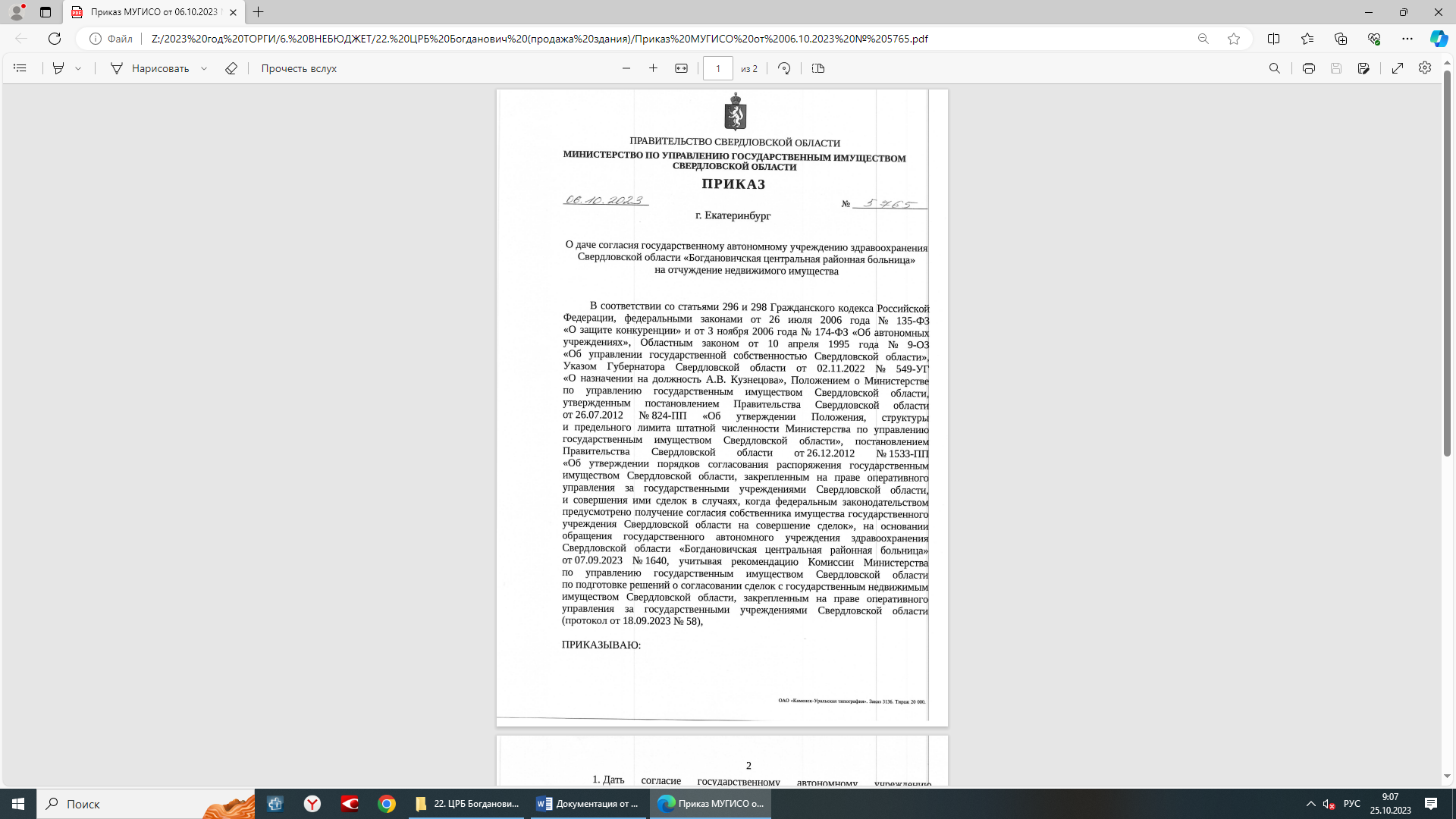 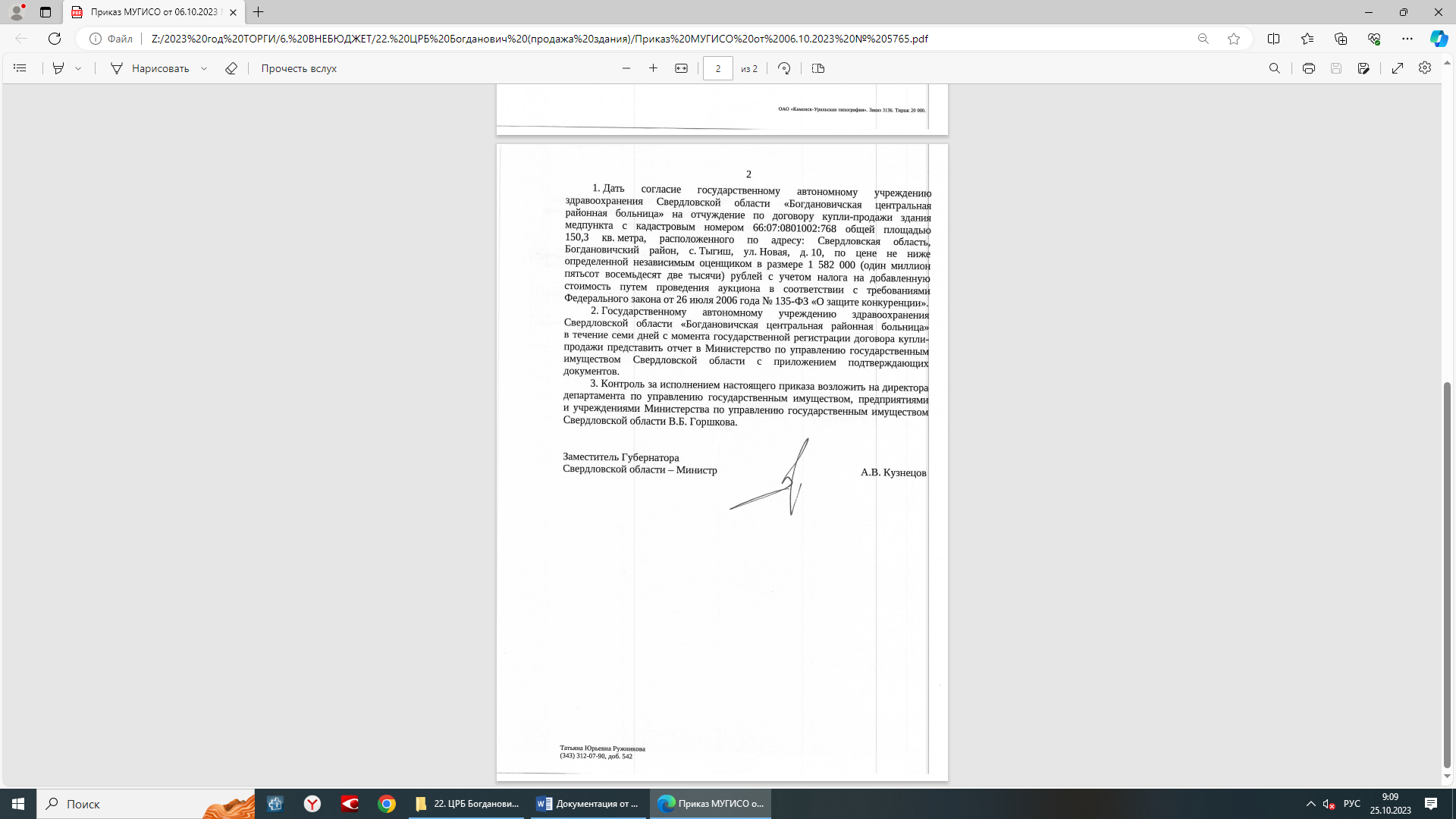 Приложение № 4 к Документации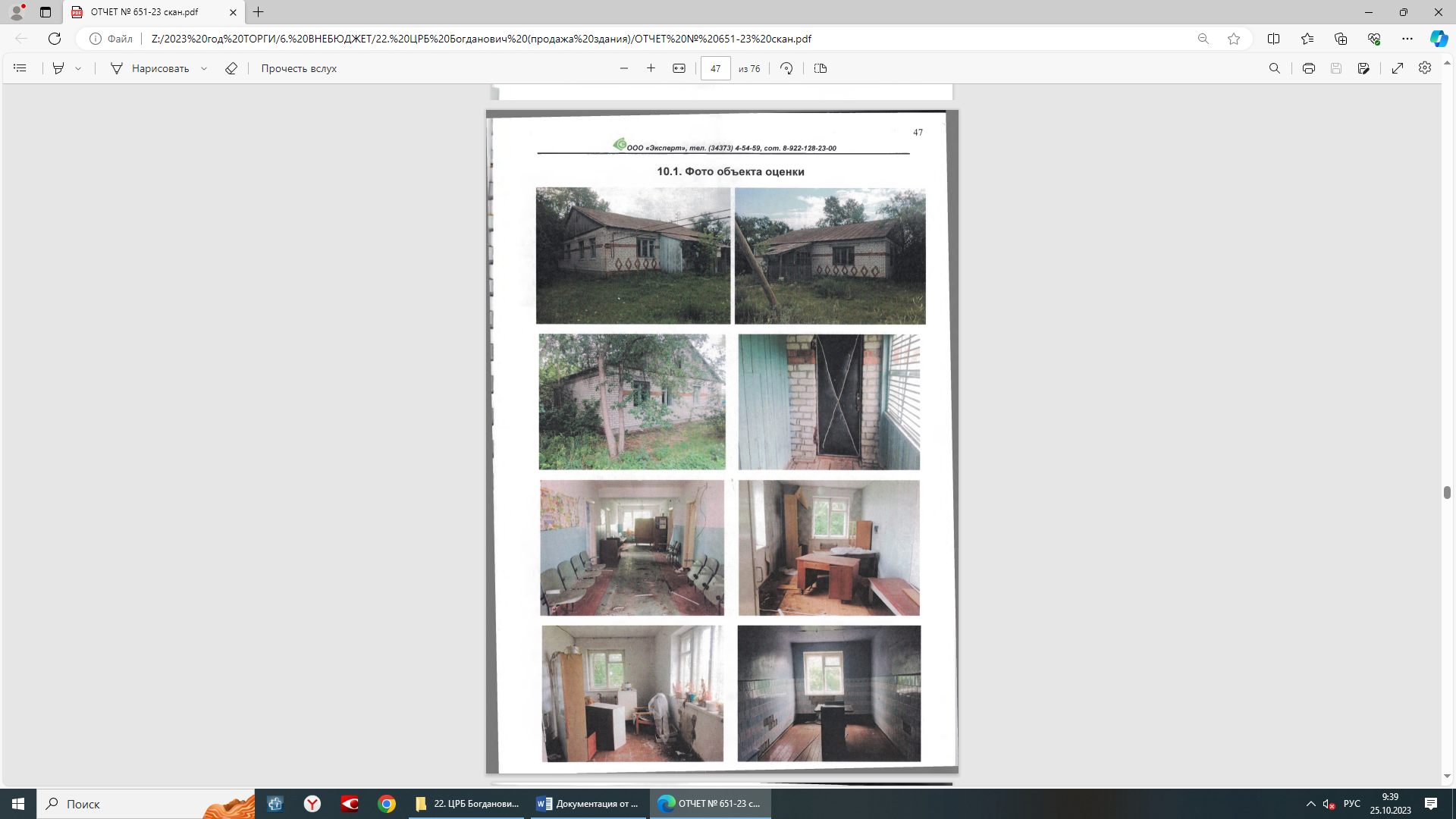 ПолучательНаименованиеАО "Сбербанк-АСТ"ИНН:7707308480КПП:770401001Расчетный счет:40702810300020038047Банк получателяНаименование банка:ПАО "СБЕРБАНК РОССИИ" Г. МОСКВАБИК:044525225Корреспондентский счет:30101810400000000225ПродавецГАУЗ СО «Богдановичская ЦРБ»623530, Свердловская областьГ. Богданович, ул. Октябрьская, 87Министерство финансов по Свердловской области (ГАУЗ СО «Богдановичская ЦРБ, л/сч 33013012280) ИНН 6605003103   КПП 663301001 ОКТМО 65707000  БИК 016577551 р/сч. 40102810645370000054 Уральское ГУ Банка России г. Екатеринбург//УФК по Свердловской области г. Екатеринбург Казначейский счет 03 22 464 365 000 000 62 00   КБК 00000000000000000130 – оказание платных услуг                        ПокупательПродавецГАУЗ СО «Богдановичская ЦРБ»Покупатель623530, Свердловская областьГ. Богданович, ул. Октябрьская, 87Министерство финансов по Свердловской области (ГАУЗ СО «Богдановичская ЦРБ, л/сч 33013012280) ИНН 6605003103   КПП 663301001 ОКТМО 65707000  БИК 016577551 р/сч. 40102810645370000054 Уральское ГУ Банка России 
г. Екатеринбург // УФК по Свердловской области г. Екатеринбург Казначейский счет 03 22 464 365 000 000 62 00   КБК 00000000000000000130 – оказание платных услугГлавный врач___________________ Е.А. Вдовина  м. п.______________________/__________________/